ΑΝΑΓΓΕΛΙΑ ΑΦΙΞΗΣΣας γνωρίζουμε ότι οι δικαιούχοι/ωφελούμενοι με τα στοιχεία που αναφέρονται στον κατωτέρω πίνακα αφίχθησαν σήμερα στο κατάλυμά μας. Η ηλεκτρονική αναγγελία της άφιξης δεν είναι επί του παρόντος δυνατή, λόγω του εξής τεχνικού προβλήματος:………………………………………………………………………………………………………………………………………………………………………………………………………………………………………………………………………………………………………………………………………………………………………………Άμεσα με την αποκατάσταση του ως άνω τεχνικού προβλήματος θα προβούμε και στην ηλεκτρονική αναγγελία της άφιξης, διαβιβάζοντας ηλεκτρονικά τη μεταξύ μας σύμβαση και τα δικαιολογητικά ταυτοπροσωπίας, όπως απαιτείται.Ο ΕΚΠΡΟΣΩΠΟΣ ΤΗΣ ΕΠΙΧΕΙΡΗΣΗΣ(Υπογραφή – Σφραγίδα)ΕΠΩΝΥΜΙΑ ΕΠΙΧΕΙΡΗΣΗΣ:…………………………………………..……………………………… .ΑΦΜ:……………………………………………………………….ΔΙΑΚΡΙΤΙΚΟΣ ΤΙΤΛΟΣ ΚΑΤΑΛΥΜΑΤΟΣ:………………………………………………………………………… ΤΑΧ. Δ/ΝΣΗ:…………………………………………..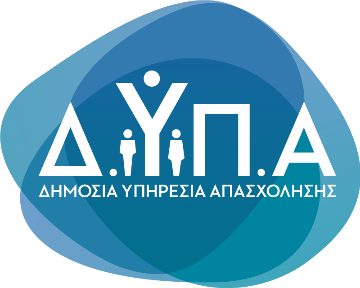 ΠΡΟΣ:        ΔΗΜΟΣΙΑ ΥΠΗΡΕΣΙΑ ΑΠΑΣΧΟΛΗΣΗΣ ΔΥΠΑΚΠΑ2:……………………………………..ΤΑΧ.Δ/ΝΣΗ:………………………………ΟΝΟΜΑΤΕΠΩΝΥΜOΑΦΜ ΑΜΚΑΗΜΕΡ/ΝΙΑ ΑΦΙΞΕΩΣΥΠΟΓΡΑΦΗ ΔΙΚΑΙΟΥΧΟΥ